個案研討： 步步驚心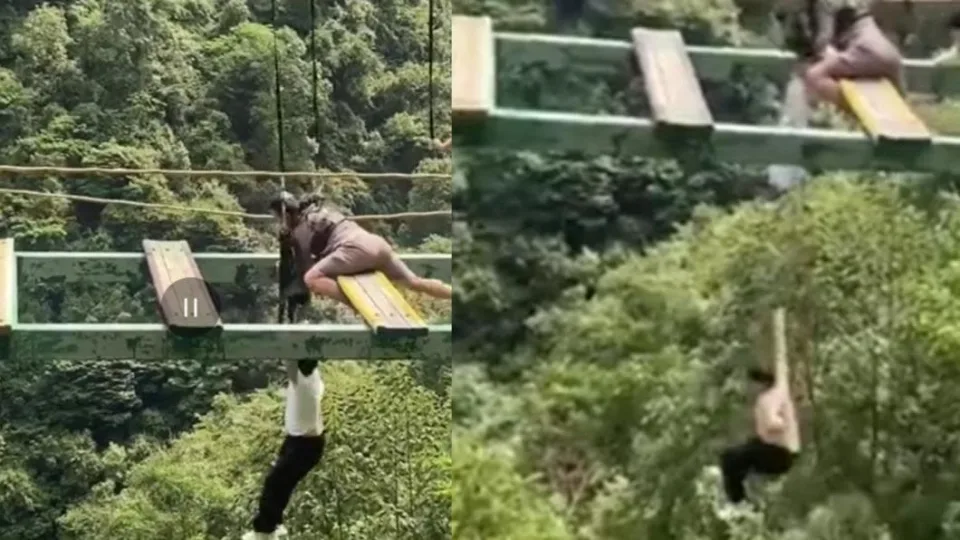 以下為一則新聞報導，請就此事件加以評論：大陸湖北恩施地心谷的高空遊樂設施「步步驚心」，近日傳出一起駭人意外。一名10歲男童在遊玩時不慎踩空，從設施上墜落。雖然他的父親拼命想拉男童上來，卻只抓住衣服，眼睜睜看著寶貝兒子墜落山谷，忍不住自責痛哭。22日下午3點左右，一名上海籍的10歲男童，與家人到湖北地心谷遊玩時，也挑戰走「步步驚心」，卻在半途疑似踩空。然而安全繩卻沒有發揮作用，從他的身體脫離。男童的父親奮力想要拉住他，卻僅抓住上衣，只能眼睜睜看著兒子伴隨尖叫墜落而下。他後來忍不住自責地痛哭，反覆捶打橋面。意外發生後，男童立刻被送到醫院搶救。經過初步診斷，他的腰椎、胸椎骨折、頭皮裂傷，暫時沒有生命危險。相關部門已針對意外原因進行調查，該遊樂設施也停止營運。這並非「步步驚心」近期發生的唯一意外。天津有一名旅客於22日在九山頂風景區玩「步步驚心」時，也因為身體不適陷入昏迷，在工作人員搶救途中從高空墜落，不幸身亡。有相關廠商指出，可能是安全繩沒有檢修，才會發生這樣的意外。  (2022/07/24 TVBS新聞網)傳統觀點針對遊玩「步步驚心」的安全注意事項，有景區人士提醒，遊客應遵從工作人員叮囑，戴好安全護具，規範遊玩。另外，步步驚心橋是個挑戰平衡力的項目，因此木板並不是紮紮實實的。遊客走上去，腳下的木板會發生晃動，在橋上時千萬不要驚慌，身體穩住重心。落腳時盡量踩在木板中心位置，留意平衡板間隔的空隙，防止踩空。太可怕了，爸爸沒照顧好孩子的安全又拉不住孩子，眼看著孩子掉下去，真是椎心之痛啊！人性化設計觀點    這起意外是誰的責任？是爸爸沒照顧好孩子？是小孩自己大意？是安全繩沒有發揮作用？是自己身心不夠健全還偏要參加危險活動？……或許都算是相關因素，但最該負責的應該是景區業者、遊樂設施的製造者和政府監管單位！    遊客在景區出了意外，業者是脫不了關係的。景區的所有設施，設計時的考量當然是安全第一，尤其是「步步驚心」這類高危險性的項目，整個遊具的設計、流程、防護設計、救援、管理……等一定要事先就有完善的規劃。一旦踩空時安全繩的功能尤其重要，在設計上一定要作充分考量，絕不能因為負荷不足、纏繞打結、太過滑溜、繞脖卡腿……等因素降低功能或造成二次傷害。顯然這項活動也不是人人可玩的，參與的人員要不要作適當的限制？該不該安排專業人員事前檢查每一遊客的安全護具是否到位，並注意及制止不安全動作？還有就是：每天營運前的安全檢查、活動前的注意事項說明、發生緊急狀況時的救援培訓……等等，這些都是業者無可推卸的責任，政府的監管部門則應嚴格要求並追蹤業者是否落實執行。會發生遊客掉落事故，當然是安全防護不合格，不能在事故後把責任推到遊客身上，這就是人性化設計的基本理念！所以，景區業者應負起事故的賠償責任，當然斿樂設施的製造商也有責任，政府監管部門同樣有監管不到位的問題，但這些都與遊客無關！唯有製造商和業者了解自己的責任，才能從根本解決問題。同學們，你遇到過類似的不安全遊具嗎？你還有沒有什麼補充意見？請提出分享討論。